2 March 1934 Prep School                                                                                                                                    level:   8th grade Reading Reading comprehension:Read this conversation then complete :Marlen is going on a …………………trip in …………………… . She is visiting ………………….which is the capital of …………………………List the four adjectives used by Bruce to describe Edinburgh.…………………………..   / -  ………………………………. …………………………..   / -  ……………………………….     Correct the following false statements:Scotland has its own currency. ………………………………………………………………………………………..Scots don’t speak English.……………………………………………………………………………………….Scots don’t like foreigners. ……………………………………………………………………………………….Fill in the following table about Scotland: Answer the following questions:What’s the Scottish food like?……………………………………………………………………………………….What’s the weather like in Scotland?……………………………………………………………………………………….How long does the Edinburgh last?……………………………………………………………………………………….Re-read and find out two sentences where the comparative is used:……………………………………………………………………………………….……………………………………………………………………………………….Find out a sentence for making plans and arrangements:……………………………………………………………………………………….Use a compound adjective:The festival lasts one month.……………………………………………………………………………………….Everybody speaks two languages there. 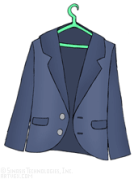 In Scotland, ………………………………………………………………………….Language: 1. At a clothes’ shop. Match the dialogue parts2. At the train station. Complete the gaps.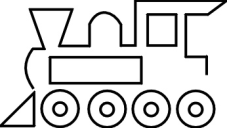 Passenger: Excuse me.Ticket counter: Yes, please.Passenger: _______________ does the ______________to Windsor leave, please?Ticket counter: At 9.50.Passenger: Three __________ to Windsor, please.Ticket counter: __________ or return?Passenger: Return, please. _______________ is it?Ticket counter: _______________ altogether. Passenger: Here you have £10. Which platform does the train leave from?Ticket counter: Platform 5. It's over there.Passenger: Thank you.Writing:Write an article about a town in Tunisia. Describe the place, the weather, the food, the people, the special events and activities.Use these words:famous for / fantastic / wonderful / delicious / warm / freezing / very hot / friendly / welcoming / ...Currency Language Special clothes Famous drinks Typical musical instrumentSpecial events 1. Assistant: Can I help you, madam?a. Customer: No, it's too small. It doesn't fit      me. Do you have a bigger one?2. Assistant: We have some coats over here.                      What colour are you looking for?b. Customer: That's too expensive! No, I       won't take it.3. Assistant: Yes, of course. Does it fit you?c. Customer: I'm looking for a winter coat.4. Assistant: Not in black, I'm afraid. There's     dark blue or brown.d. Customer: How much is it?5. Assistant: Yes, blue suits you.e. Customer: I like the blue one. It fits me      very well.6. Assistant: Sixty-seven pounds.f. Customer: This black one is nice. Can I try it on?